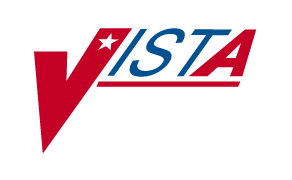 LIBRARY SERIALS MODULEINSTALLATION GUIDEVersion 2.5January 1996Department of Veterans AffairsHealth Systems Design & Development (HSD&D)Table of ContentsPre-Installation	1Introduction	1General Information	1Installation Procedure	5Sample of Virgin Installation of V. 2.5	5Sample Non-Virgin Installation of V. 2.5	16Appendix	29Pre-InstallationIntroductionLibrary V. 2.5 introduces new functionality to maintain consistency of specific Library files.  As part of the installation, the local files will be edited by removing non-utilized titles and by standardizing certain nationally controlled files.  These files include:680.1 - Publisher680.2 - Frequency680.5 - Title Authority680.8 - Index Source680.9 - Prediction PatternGeneral Information1.	Namespace:  The Library Package has been assigned LBR as its namespace. For all Library routines, the next letter(s) in the routine name also provides guidance as to the module to which that routine belongs.  The breakdown of the Library internal namespaces is as follows:LBRL	InterLibrary Loan LBRN	Library National UpdateLBRT	Library TAF UpdateLBRY	Library Serial Functions2.	Package Dependencies:  The following packages must be installed for Library V. 2.5 to function properly.Kernel	V. 7 or higherVA FileMan	V. 19 or higherIFCAP	V. 5 or higherGeneric Code Sheet	V. 2.0 or higher3.	:  680 through 6894.	Partition Size:  Library V. 2.5 needs a large partition size of 200k. FOR THE INSTALLATION ONLY.5.	Auditing:  No fields in Library files should be audited.6.	Pre-Install:  Before you begin the installation, create the mail groups LBRYUPDT and LBRYFORUM.  Messages pertaining to the outcome of the installation will be directed to the mail group LBRYUPDT.  Incoming messages from FORUM will also be directed to this mail group. Select MAIL GROUP NAME: LBRYFORUM Are you adding 'LBRYFORUM' as a new MAIL GROUP? Y  (Yes)   MAIL GROUP COORDINATOR: LIBCOORDINATOR,ONENMAE: LBRYFORUM ReplaceSelect MEMBER: <RET>(No members are needed)DESCRIPTION:	1>Authorized senders for local serial titles to FORUM.	2><RET>EDIT Option: <RET>TYPE: publicORGANIZER: LIBCOORDINATOR,ONECOORDINATOR: LIBCOORDINATOR,ONE// <RET>Select AUTHORIZED SENDER:<RET>ALLOW SELF ENROLLMENT?:NOSelect MEMBER GROUP NAME: <RET>Select REMOTE MEMBERS: <RET>Select DISTRIBUTION LIST: <RET>Select MAIL GROUP NAME: LBRYUPDT Are you adding 'LBRYFORUM' as a new MAIL GROUP? Y  (Yes)   MAIL GROUP COORDINATOR: LIBCOORDINATOR,ONENAME: LBRYUPDT ReplaceSelect MEMBER: (Please enter persons in the library who may need to review mail messages sent from FORUM)DESCRIPTION:1>This mail group is to distribute incoming messages from FORUM.2><RET>EDIT Option: <RET>TYPE: PublicORGANIZER: LIBCOORDINATOR,ONECOORDINATOR: LIBCOORDINATOR,ONE// <RET>Select AUTHORIZED SENDER:<RET>ALLOW SELF ENROLLMENT?:NOSelect MEMBER GROUP NAME: <RET>Select REMOTE MEMBERS: <RET>Select DISTRIBUTION LIST: <RET>It is highly recommended that the package be installed in a test directory first.  First delete the LBRY global in test and then copy your live LBRY global into your test directory. You may then proceed to follow the installation steps.  If conversion is successful, you may then run the installation in the production directory. Before running the install program, make sure you do not have the Library users on the system and that a backup has been made of your system!  This backup could be a simple global output to tape of the master Library global, LBRY.  To ensure that users do not log onto the system, you may also want to lock the Library package users out of the LBRY MANAGER, LBRYSER MGT, and LBRY SER MAIN MENU menus.7.	Description of Installation:  The installation of V. 2.5 has three steps.a.  Standardize and remove non-utilized titles from the Title Authority file. b.  Standardize the nationally controlled files. c.  Install new functionality to the Library package.8. 	The estimated amount of time needed to install Library on a 486 PC with MSM, no users or other jobs running, is 2-3 hours.9.	During Installation:  If the installation has a problem, contact your support ISC.  The release can be restarted at the point where the install stopped by doing LBRYNSTL again after the problem has been resolved. You can also restart the install from any point.10.	Post-Installation:  Do the following after the successful installation of V. 2.5:a.  Add the mail group, LBRYUPDT to the bulletin LBRYFORUM.  This mail group will be receiving messages from FORUM.b.  Add three processes to TaskMan; LBRY TRAN SEND  which sends local serial title transactions to FORUM,  LBRY TRAN PROCESS which will process the transactions received from FORUM, and LBRY TRAN PURGE which will purge processed transactions from the transaction file.  Set them to run after normal working hours. It is recommended that LBRY TRANS SEND and LBRY TRAN PURGE be set to run nightly. LBRY TRAN PURGE can be set to run less at weekly or monthly intervals.c.  Remove the following routines from your system: LBRN*, LBRT* and LBRYI*.d.  You may remove the XUMGR key from the Library Manager menu option.  It will be removed permanently in the next release.e.  The menu trees may need to be rebuilt.Installation ProcedureSample of Virgin Installation of V. 2.5>K>D ^XUPSetting up programmer environmentStarting the installation of the Library package, version 2.5This version (#2.5V1) of 'LBRYINIT' was created on 19-DEC-1995         (at , by VA FileMan V.21.0)I AM GOING TO SET UP THE FOLLOWING FILES:   680       LOCAL SERIALS   680.1     PUBLISHER   680.2     FREQUENCY   680.3     SUBJECT   680.4     NAME   680.5     TITLE AUTHORITY   680.6     LIBRARY SITE PARAMETERS   680.7     LBRY ITEM PLACEMENT LOCATION   680.8     INDEXING SOURCES   680.9     PREDICTION PATTERN   681       LBRY DISPOSITION   681.1     COUNTRY OF PUBLICATION   682       LBRY ISSUE   682.1     LIBRARY TRANSACTIONS   687       NETWORK AUDIOVISUALS CATALOG   687.1     AUDIENCE   688       LIBRARY ADP DIRECTORY   689       INTERLIBRARY LOAN ()   689.1     LIBRARY STATION   689.2     LIBRARY HOLDINGSNOTE: This package also contains BULLETINSNOTE: This package also contains SORT TEMPLATESNOTE: This package also contains INPUT TEMPLATESNOTE: This package also contains PRINT TEMPLATESNOTE: This package also contains HELP FRAMESNOTE: This package also contains SECURITY KEYSNOTE: This package also contains OPTIONSDo not be alarmed at some of these files.  Your site is just receiving the data dictionaries for the other half of the Library package that resides on FORUM.  This is the first step to merge the two separate parts into one managed package.ARE YOU SURE EVERYTHING'S OK? No// Y  (Yes)...EXCUSE ME, HOLD ON.....................................................................................................................................................................................................................................................Compiling Cross-Reference(s)  of File 680....EXCUSE ME, LET ME THINK ABOUT THAT A MOMENT...'LBRYX11' ROUTINE FILED.'LBRYX12' ROUTINE FILED.'LBRYX13' ROUTINE FILED.'LBRYX14' ROUTINE FILED.'LBRYX1' ROUTINE FILED.Compiling Cross-Reference(s)  of File 680.5....SORRY, HOLD ON...'LBRYX51' ROUTINE FILED.'LBRYX52' ROUTINE FILED.'LBRYX53' ROUTINE FILED.'LBRYX54' ROUTINE FILED.'LBRYX5' ROUTINE FILED.Compiling Cross-Reference(s)  of File 681....EXCUSE ME, THIS MAY TAKE A FEW MOMENTS...'LBRYX21' ROUTINE FILED.'LBRYX22' ROUTINE FILED.'LBRYX23' ROUTINE FILED.'LBRYX24' ROUTINE FILED.'LBRYX2' ROUTINE FILED.Compiling Cross-Reference(s)  of File 682....HMMM, HOLD ON...'LBRYX31' ROUTINE FILED.'LBRYX32' ROUTINE FILED.'LBRYX33' ROUTINE FILED.'LBRYX34' ROUTINE FILED.'LBRYX3' ROUTINE FILED.Compiling Cross-Reference(s)  of File 682.1....HMMM, LET ME PUT YOU ON 'HOLD' FOR A SECOND...'LBRYX41' ROUTINE FILED.'LBRYX42' ROUTINE FILED.'LBRYX43' ROUTINE FILED.'LBRYX44' ROUTINE FILED.'LBRYX45' ROUTINE FILED.'LBRYX46' ROUTINE FILED.'LBRYX4' ROUTINE FILED.Compiling Cross-Reference(s)  of File 689.2....EXCUSE ME, I'M WORKING AS FAST AS I CAN...'LBRYX61' ROUTINE FILED.'LBRYX62' ROUTINE FILED.'LBRYX63' ROUTINE FILED.'LBRYX64' ROUTINE FILED.'LBRYX6' ROUTINE FILED.....................................................................................................................................................................................................................'LBRY ABBREV' Help Frame filed.'LBRY ABBREV2' Help Frame filed.'LBRY ABBREV3' Help Frame filed.'LBRY ABBREV4' Help Frame filed.'LBRY ADDING TITLES' Help Frame filed.'LBRY ADDING2' Help Frame filed.'LBRY ADDINGCONTINUE' Help Frame filed.'LBRY ADMIN RECIPIENTS' Help Frame filed.'LBRY ADMINISTRATIVE TITLES' Help Frame filed.'LBRY ADP DIRECTORY' Help Frame filed.'LBRY ADP DIRECTORY UPDATES' Help Frame filed.'LBRY ADP HARDWARE' Help Frame filed.'LBRY ADP SOFTWARE REPORT' Help Frame filed.'LBRY ADV INSERT' Help Frame filed.'LBRY ALTER' Help Frame filed.'LBRY AMPERSAND' Help Frame filed.'LBRY BIB' Help Frame filed.'LBRY BIB INFO EXAMPLE' Help Frame filed.'LBRY BRIEF ??' Help Frame filed.'LBRY CATEGORY' Help Frame filed.'LBRY CHECK-IN' Help Frame filed.'LBRY CHECK-IN EDIT ??' Help Frame filed.'LBRY CHECKCONTINUE' Help Frame filed.'LBRY CHECKSUM' Help Frame filed.'LBRY CHEX' Help Frame filed.'LBRY CHEX2' Help Frame filed.'LBRY CHEXCONTINUE' Help Frame filed.'LBRY CHOICES' Help Frame filed.'LBRY CHOICES2' Help Frame filed.'LBRY COMPLETION' Help Frame filed.'LBRY CONADD' Help Frame filed.'LBRY CONVENTIONS' Help Frame filed.'LBRY COPIES' Help Frame filed.'LBRY CSE' Help Frame filed.'LBRY CSE CHOICE PROMPT' Help Frame filed.'LBRY CSECONTINUE' Help Frame filed.'LBRY CSECONTINUE2' Help Frame filed.'LBRY DEFAULT' Help Frame filed.'LBRY DELETE' Help Frame filed.'LBRY DETAILED ??' Help Frame filed.'LBRY DETAILED/BRIEF' Help Frame filed.'LBRY DEVICE PROMPT' Help Frame filed.'LBRY DONOR TITLES' Help Frame filed.'LBRY EDIT' Help Frame filed.'LBRY EDITING' Help Frame filed.'LBRY EDITROUTE' Help Frame filed.'LBRY EDITROUTE2' Help Frame filed.'LBRY ENTERING' Help Frame filed.'LBRY ENTRY' Help Frame filed.'LBRY EXAMPLE - ADP HARDWARE' Help Frame filed.'LBRY EXAMPLE2 - ADP HARDWARE' Help Frame filed.'LBRY F-Y-I HELP PROMPT' Help Frame filed.'LBRY FACILITY ADP OVERVIEW' Help Frame filed.'LBRY FEATURES' Help Frame filed.'LBRY FILE MISSING' Help Frame filed.'LBRY FINDTITLE' Help Frame filed.'LBRY FOR-YOUR-INFORMATION' Help Frame filed.'LBRY FRAMES' Help Frame filed.'LBRY FRAMES2' Help Frame filed.'LBRY FRAMES3' Help Frame filed.'LBRY FRAMES4' Help Frame filed.'LBRY FUNDING' Help Frame filed.'LBRY FUNDING ??' Help Frame filed.'LBRY FUTURE' Help Frame filed.'LBRY FYI' Help Frame filed.'LBRY GAPS ??' Help Frame filed.'LBRY GAPS LIST' Help Frame filed.'LBRY GEN' Help Frame filed.'LBRY GEN2' Help Frame filed.'LBRY GENERIC HELP PROMPT' Help Frame filed.'LBRY HALTING' Help Frame filed.'LBRY HELP' Help Frame filed.'LBRY HINTS' Help Frame filed.'LBRY HIS' Help Frame filed.'LBRY HISTORY VIEW' Help Frame filed.'LBRY HOL' Help Frame filed.'LBRY HSF1' Help Frame filed.'LBRY HSF2' Help Frame filed.'LBRY HSF3' Help Frame filed.'LBRY ID NUM' Help Frame filed.'LBRY INACTIVE' Help Frame filed.'LBRY INACTIVE HELP PROMPT' Help Frame filed.'LBRY INITIAL LOGON' Help Frame filed.'LBRY INITIALISMS' Help Frame filed.'LBRY INSERT' Help Frame filed.'LBRY INSERTEX' Help Frame filed.'LBRY INSERTEX2' Help Frame filed.'LBRY INTEGRITY' Help Frame filed.'LBRY IPL' Help Frame filed.'LBRY ITEM PLACEMENT NAME ??' Help Frame filed.'LBRY JUMP' Help Frame filed.'LBRY LOCATION' Help Frame filed.'LBRY LSF' Help Frame filed.'LBRY LSM' Help Frame filed.'LBRY LTS' Help Frame filed.'LBRY LTS EXAMPLE' Help Frame filed.'LBRY MANAGEMENT' Help Frame filed.'LBRY MANAGEMENT2' Help Frame filed.'LBRY MANUALS' Help Frame filed.'LBRY MCF' Help Frame filed.'LBRY MEDICAL SUBSCRIPTIONS' Help Frame filed.'LBRY MEDICAL TITLES' Help Frame filed.'LBRY MICROFILM' Help Frame filed.'LBRY MICROFILM ??' Help Frame filed.'LBRY MICROFILM TITLES' Help Frame filed.'LBRY MISSING ISSUE' Help Frame filed.'LBRY MISSING R-T-R' Help Frame filed.'LBRY MONTHLY STATISTICAL' Help Frame filed.'LBRY MORE' Help Frame filed.'LBRY MULTIPLE' Help Frame filed.'LBRY MULTIPLE2' Help Frame filed.'LBRY NAME ??' Help Frame filed.'LBRY NEW' Help Frame filed.'LBRY NEW LOCAL TITLES' Help Frame filed.'LBRY NLM HELP ??' Help Frame filed.'LBRY NME' Help Frame filed.'LBRY NOTES' Help Frame filed.'LBRY NOTESCONTINUE' Help Frame filed.'LBRY ORDER' Help Frame filed.'LBRY ORDER2' Help Frame filed.'LBRY ORDER3' Help Frame filed.'LBRY OSR' Help Frame filed.'LBRY OSR2' Help Frame filed.'LBRY PATIENT SUBSCRIPTIONS' Help Frame filed.'LBRY PATIENT TITLES' Help Frame filed.'LBRY PIE' Help Frame filed.'' Help Frame filed.'LBRY POP-UP ??' Help Frame filed.'LBRY PREDICTION' Help Frame filed.'LBRY PREDICTION POP-UP' Help Frame filed.'LBRY PREDICTION2' Help Frame filed.'LBRY PREDICTION3' Help Frame filed.'LBRY PREDICTION4' Help Frame filed.'LBRY PREDICTION5' Help Frame filed.'LBRY PREDICTION6' Help Frame filed.'LBRY PREDICTION7' Help Frame filed.'LBRY PUNCTUATION' Help Frame filed.'LBRY PURGE ??' Help Frame filed.'LBRY QUEUING' Help Frame filed.'LBRY RECIPIENTS' Help Frame filed.'LBRY RECIPIENTS2' Help Frame filed.'LBRY RECOMMEND' Help Frame filed.'LBRY REMOVE' Help Frame filed.'LBRY RENEWAL' Help Frame filed.'LBRY REPLACE' Help Frame filed.'LBRY RET' Help Frame filed.'LBRY RETENTION' Help Frame filed.'LBRY ROUTING' Help Frame filed.'LBRY ROUTING EXAMPLE' Help Frame filed.'LBRY ROUTING HELP ??' Help Frame filed.'LBRY ROUTING ORDER' Help Frame filed.'LBRY RRS' Help Frame filed.'LBRY RST' Help Frame filed.'LBRY SAME TITLE' Help Frame filed.'LBRY SEARCH EXAMPLE' Help Frame filed.'LBRY SEARCH STRATEGY' Help Frame filed.'LBRY SEQUENCE' Help Frame filed.'LBRY SER' Help Frame filed.'LBRY SERIALS CHECK-IN' Help Frame filed.'LBRY SERIALS RETURN' Help Frame filed.'LBRY SERIALS VIEW' Help Frame filed.'LBRY SERIALSCONTINUE' Help Frame filed.'LBRY SERVICE' Help Frame filed.'LBRY SET' Help Frame filed.'LBRY SITE PARAMETERS1' Help Frame filed.'LBRY SITE PARAMETERS2' Help Frame filed.'LBRY SITECONTINUE' Help Frame filed.'LBRY SITECONTINUE2' Help Frame filed.'LBRY SIUG' Help Frame filed.'LBRY SKIP TEST ??' Help Frame filed.'LBRY SPACE' Help Frame filed.'LBRY START' Help Frame filed.'LBRY START WITH' Help Frame filed.'LBRY START WITH NULL' Help Frame filed.'LBRY START2' Help Frame filed.'LBRY STARTEXAMPLE' Help Frame filed.'LBRY STATEMENT' Help Frame filed.'LBRY STATUS' Help Frame filed.'LBRY STOP' Help Frame filed.'LBRY STR' Help Frame filed.'LBRY STR2' Help Frame filed.'LBRY SUB' Help Frame filed.'LBRY SUBJECT' Help Frame filed.'LBRY SUBJECT ??' Help Frame filed.'LBRY SUBJECT NAME ??' Help Frame filed.'LBRY TAF' Help Frame filed.'LBRY TAF2' Help Frame filed.'LBRY TAF3' Help Frame filed.'LBRY TITLES ALPHABETICAL' Help Frame filed.'LBRY TITLES DUE RENEWAL' Help Frame filed.'LBRY TITLES LOCATION' Help Frame filed.'LBRY TITLES VENDOR' Help Frame filed.'LBRY TOC' Help Frame filed.'LBRY TRUNCATION' Help Frame filed.'LBRY TYPES OF EQUIPMENT' Help Frame filed.'LBRY ULP AMPERSAND' Help Frame filed.'LBRY ULP BIBDISPLAY' Help Frame filed.'LBRY ULP BIBDISPLAY2' Help Frame filed.'LBRY ULP BIBRECORD' Help Frame filed.'LBRY ULP DIRECTORY' Help Frame filed.'LBRY ULP HINTS' Help Frame filed.'LBRY ULP HOLDINGS' Help Frame filed.'LBRY ULP ISSN' Help Frame filed.'LBRY ULP LIBRARY ULP REPORTS' Help Frame filed.'LBRY ULP PUNCTUATION' Help Frame filed.'LBRY ULP REPORTS CONTINUED' Help Frame filed.'LBRY ULP SAME TITLE' Help Frame filed.'LBRY ULP SYNONYMS' Help Frame filed.'LBRY ULP TITLE TRUNCATION' Help Frame filed.'LBRY ULP WORDS/FRAGMENTS' Help Frame filed.'LBRY UNION' Help Frame filed.'LBRY UNION LISTS' Help Frame filed...'LBRYFORUM' BULLETIN FILED -- Remember to add mail groups for new bulletins.'LBRYLTF' BULLETIN FILED -- Remember to add mail groups for new bulletins..............................................................................................................................'LBRY ADDR EDIT' Option Filed'LBRY ADMIN RECIPIENTS' Option Filed'LBRY ADMINISTRATIVE TITLES' Option Filed'LBRY ADP FACILITIES' Option Filed'LBRY ADP HARDWARE' Option Filed'LBRY ADP REPORTS' Option Filed'LBRY ADP SOFTWARE APPLICATIONS' Option Filed'LBRY ANY FIELD EDITED' Option Filed'LBRY BIBLI EDIT' Option Filed'LBRY BRF CKIN SETUP' Option Filed'LBRY COPY EDT' Option Filed'LBRY COUNTRY EDIT' Option Filed'LBRY COUNTRY PRINT' Option Filed'LBRY COUNTRY QUERY' Option Filed'LBRY DHCP ACCESS' Option Filed'LBRY DONOR TITLES' Option Filed'LBRY DROPPING' Option Filed'LBRY DROPPING ONLY' Option Filed'LBRY DUPLICATE TITLES SEARCH' Option Filed'LBRY FINANCE EDIT' Option Filed'LBRY FOR-YOUR-INFORMATION' Option Filed'LBRY FORUM ' Option Filed'LBRY FREQUENCY EDIT' Option Filed'LBRY FREQUENCY PRINT' Option Filed'LBRY FREQUENCY QUERY' Option Filed'LBRY GAPS LIST' Option Filed'LBRY HIST CHK-IN' Option Filed'LBRY HOSP SERV' Option Filed'LBRY INDEX EDIT' Option Filed'LBRY INDEX PRINT' Option Filed'LBRY INDEX QUERY' Option Filed'LBRY ISS EDIT' Option Filed'LBRY ISSN SEARCH' Option Filed'LBRY ITEM PLACEMENT LOCATION' Option Filed'LBRY LISTING' Option Filed'LBRY LOCAL HOLDINGS PRINT' Option Filed'LBRY MANAGER' Option Filed'LBRY MEDICAL SUBSCRIPTIONS' Option Filed'LBRY MEDICAL TITLES' Option Filed'LBRY MICROFILM' Option Filed'LBRY MISSING DATA SEARCH' Option Filed'LBRY MISSING ISSUE' Option Filed'LBRY MISSING LAST ISSUE' Option Filed'LBRY MISSING NLM' Option Filed'LBRY MISSING R-T-R' Option Filed'LBRY MISSING STN' Option Filed'LBRY MISSING TCN' Option Filed'LBRY MONTHLY STATISTICAL' Option Filed'LBRY MORE PRINT' Option Filed'LBRY NATIONAL REPORTS' Option Filed'LBRY NAV AUDIENCE ENTER' Option Filed'LBRY NEEDED PREDICTIONS' Option Filed'LBRY NEW LOCAL TITLES' Option Filed'LBRY NEW SERLINE LIST' Option Filed'LBRY NEW TAF PRINT' Option Filed'LBRY NLM DATA' Option Filed'LBRY NLM EDIT' Option Filed'LBRY NLM GLOB' Option Filed'LBRY NLM ' Option Filed'LBRY NLM MISS' Option Filed'LBRY NLM TAPE' Option Filed'LBRY NOTES SEARCH' Option Filed'LBRY OVERVIEW' Option Filed'LBRY OVERVIEW #2' Option Filed'LBRY PATIENT SUBSCRIPTIONS' Option Filed'LBRY PATIENT TITLES' Option Filed'LBRY PATRON OPTIONS' Option Filed'LBRY PATRON REQUESTS' Option Filed'LBRY PATRON SUBJECT' Option Filed'LBRY PATRON TITLES' Option Filed'LBRY PATRONS REPORTS' Option Filed'LBRY PPR EDIT' Option Filed'LBRY PPR PRINT' Option Filed'LBRY PPR QUERY' Option Filed'LBRY PPWT' Option Filed'LBRY PUBLISHER EDIT' Option Filed'LBRY PUBLISHER PRINT' Option Filed'LBRY PUBLISHER QUERY' Option Filed'LBRY PURGE' Option Filed'LBRY RECIPIENTS' Option Filed'LBRY REPRINT ROUTING' Option Filed'LBRY RMV SER TITLE' Option Filed'LBRY ROUTING LIST ENTRIES EDIT' Option Filed'LBRY RTN FRM ROUTING' Option Filed'LBRY SER MAIN MENU' Option Filed'LBRY SER MGT' Option Filed'LBRY SER OTHER REPORTS' Option Filed'LBRY SER SUP EDIT' Option Filed'LBRY SER TECH MENU' Option Filed'LBRY SER TITLE EDT' Option Filed'LBRY SER TITLES REPORTS' Option Filed'LBRY SERIAL REVIEW' Option Filed'LBRY SERIALS CHECK-IN' Option Filed'LBRY SITE CORE FILES' Option Filed'LBRY SITE PRMTERS' Option Filed'LBRY SSAM' Option Filed'LBRY SUBJECT EDIT' Option Filed'LBRY SYNONYM SEARCH' Option Filed'LBRY TAF AUDIT PRINT' Option Filed'LBRY TAF DELETE' Option Filed'LBRY TAF DOWN' Option Filed'LBRY TAF EDIT' Option Filed'LBRY TAF PRINT' Option Filed'LBRY TAF QUERY' Option Filed'LBRY TITLES ALPHABETICAL' Option Filed'LBRY TITLES DUE RENEWAL' Option Filed'LBRY TITLES LOCATION' Option Filed'LBRY TITLES VENDOR' Option Filed'LBRY TRAN PROCESS' Option Filed'LBRY TRAN PURGE' Option Filed'LBRY TRAN SEND' Option Filed'LBRY ULP HOLDINGS' Option Filed'LBRY ULP HOLDINGS1' Option Filed'LBRY ULP HOLDINGS2' Option Filed'LBRY ULP JOURNAL TITLE' Option Filed'LBRY ULP REPORTS' Option Filed'LBRY ULP REPORTS1' Option Filed'LBRY ULP STATION HOLDINGS' Option Filed'LBRY ULP STATIONS' Option Filed'LBRY  LISTS' Option Filed'LBRYFSRV' Option Filed'LBRYSEND' Option Filed'LBRYSRV' Option Filed..........................................................................................................................................................Compiling LBRY HOLD EDIT Input Template of File 689.2..'LBRYHED' ROUTINE FILED........'LBRYHED1' ROUTINE FILED.Compiling LBRY ADP MICROCOMPUTERS Print Template of File 688......'LBRYMIC' ROUTINE FILED..Compiling LBRY LOCAL HOLDINGS PRINT Print Template of File 680.5......................'LBRYLHP' ROUTINE FILED.........Compiling LBRY PATRON TITLES Print Template of File 680.5..............................'LBRYPT1' ROUTINE FILED.......Compiling LBRY TITLES DUE RENEWAL Print Template of File 680.5....................'LBRYDFR' ROUTINE FILED......NOTE THAT FILE SECURITY-CODE PROTECTION HAS BEEN MADESelect LIBRARY SITE PARAMETERS LIBRARY SITE NAME: (enter the name of your site)Select LIBRARY SITE PARAMETERS LIBRARY SITE NAME: NEW LIBRARY  Are you adding 'NEW LIBRARY' as     a new LIBRARY SITE PARAMETERS (the 1ST)? Y  (Yes)Starting the update of the nationally controlled Library files with...Step 1...starting step 2 ...This version (#2.5V1) of 'LBRNINIT' was created on 19-DEC-1995         (at , by VA FileMan V.21.0)I AM GOING TO SET UP THE FOLLOWING FILES:   680.1     PUBLISHER  (including data)Note:  You already have the 'PUBLISHER' File.I will OVERWRITE your data with mine.   680.2     FREQUENCY  (including data)Note:  You already have the 'FREQUENCY' File.I will OVERWRITE your data with mine.   680.8     INDEXING SOURCES  (including data)Note:  You already have the 'INDEXING SOURCES' File.I will OVERWRITE your data with mine.   680.9     PREDICTION PATTERN  (including data)Note:  You already have the 'PREDICTION PATTERN' File.I will OVERWRITE your data with mine.SHALL I WRITE OVER FILE SECURITY CODES? No// N  (No)ARE YOU SURE EVERYTHING'S OK? No// Y  (Yes)...HMMM, HOLD ON.....................................................................................................................................................................OK, I'M DONE.NO SECURITY-CODE PROTECTION HAS BEEN MADE...step 3.....................step 4...I have finished updating the nationally controlled Library files...I am starting the clean up of the Title Authority File....Please be patient...Done with pre-init...This version (#2.5V1) of 'LBRTINIT' was created on 19-DEC-1995         (at , by VA FileMan V.21.0)I AM GOING TO SET UP THE FOLLOWING FILES:   680.5     TITLE AUTHORITY  (including data)Note:  You already have the 'TITLE AUTHORITY' File.I will OVERWRITE your data with mine.SHALL I WRITE OVER FILE SECURITY CODES? No// N  (No)ARE YOU SURE EVERYTHING'S OK? No// Y  (Yes)...HMMM, JUST A MOMENT PLEASE.......................................................................................................................................................................................................................................................................................................................................................................................................................................................................................................................................................................................................................................................................................................................................................................................................................................................................................................Compiling Cross-Reference(s)  of File 680.5....HMMM, HOLD ON...'LBRYX51' ROUTINE FILED.'LBRYX52' ROUTINE FILED.'LBRYX53' ROUTINE FILED.'LBRYX54' ROUTINE FILED.'LBRYX5' ROUTINE FILED...OK, I'M DONE.NO SECURITY-CODE PROTECTION HAS BEEN MADEStarting the update of the Title Authority File...step 1..................step 2...step 3.........step 4................................................................................step 5..........The update of the Title Authority File is completed.................................DONE!>When you have successfully loaded release 2.5, a mail message will be sent to the FORUM Librarians notifying them that you have successfully loaded release 2.5.  Another mail message will be sent to the FORUM Managers as they need to add your domain address to two distribution lists in order for you to be able to download serial titles and receive special notices from FORUM.The files that are populated are Publisher, Frequency, Indexing Sources, and Prediction Pattern.  The Title Authority File is NOT populated for a virgin install.  A library site must sign onto FORUM and download those titles that are to be maintained in their system.Sample Non-Virgin Installation of V. 2.5Before running the install program, make sure you do not have the Library users on the system and that a backup has been made of your system!  This backup could be a simple global output to tape of the master Library global, LBRY.  To ensure that users do not log onto the system, You may also want to lock the Library package users out of the LBRY MANAGER, LBRYSER MGT, and LBRY SER MAIN MENU menus.>K>D ^XUPSetting up programmer environmentAccess Code: Terminal Type set to: C-VT100Select OPTION NAME: <RET>>D ^LBRYNSTLStarting the installation of the Library package, version 2.5This version (#2.5V1) of 'LBRYINIT' was created on 19-DEC-1995         (at , by VA FileMan V.21.0)I AM GOING TO SET UP THE FOLLOWING FILES:   680       LOCAL SERIALSNote:  You already have the 'LOCAL SERIALS' File.   680.1     PUBLISHERNote:  You already have the 'PUBLISHER' File.   680.2     FREQUENCYNote:  You already have the 'FREQUENCY' File.   680.3     SUBJECTNote:  You already have the 'SUBJECT' File.   680.4     NAMENote:  You already have the 'NAME' File.   680.5     TITLE AUTHORITYNote:  You already have the 'TITLE AUTHORITY' File.   680.6     LIBRARY SITE PARAMETERSNote:  You already have the 'LIBRARY SITE PARAMETERS' File.   680.7     LBRY ITEM PLACEMENT LOCATIONNote:  You already have the 'LBRY ITEM PLACEMENT LOCATION' File.   680.8     INDEXING SOURCESNote:  You already have the 'INDEXING SOURCES' File.   680.9     PREDICTION PATTERNNote:  You already have the 'PREDICTION PATTERN' File.   681       LBRY DISPOSITIONNote:  You already have the 'LBRY DISPOSITION' File.   681.1     COUNTRY OF PUBLICATION   682       LBRY ISSUENote:  You already have the 'LBRY ISSUE' File.   682.1     LIBRARY TRANSACTIONS   687       NETWORK AUDIOVISUALS CATALOG   687.1     AUDIENCE   688       LIBRARY ADP DIRECTORY   689       INTERLIBRARY LOAN ()   689.1     LIBRARY STATION   689.2     LIBRARY HOLDINGSDo not be alarmed at some of these files.  Your site is just receiving the data dictionaries for the other half of the Library package that resides on FORUM.  This is the first part to merge the two separate parts into one managed package.SHALL I WRITE OVER FILE SECURITY CODES? No// Y  (Yes)NOTE: This package also contains BULLETINS      SHALL I WRITE OVER EXISTING BULLETINS OF THE SAME NAME? Yes//  Y (Yes)NOTE: This package also contains SORT TEMPLATES      SHALL I WRITE OVER EXISTING SORT TEMPLATES OF THE SAME NAME? Yes// Y  (Yes)NOTE: This package also contains INPUT TEMPLATES      SHALL I WRITE OVER EXISTING INPUT TEMPLATES OF THE SAME NAME? Yes// Y  (Yes)NOTE: This package also contains PRINT TEMPLATES      SHALL I WRITE OVER EXISTING PRINT TEMPLATES OF THE SAME NAME? Yes// Y  (Yes)NOTE: This package also contains HELP FRAMES      SHALL I WRITE OVER EXISTING HELP FRAMES OF THE SAME NAME? Yes//  Y (Yes)NOTE: This package also contains SECURITY KEYS      SHALL I WRITE OVER EXISTING SECURITY KEYS OF THE SAME NAME? Yes//  Y (Yes)NOTE: This package also contains OPTIONS      SHALL I WRITE OVER EXISTING OPTIONS OF THE SAME NAME? Yes// Y  (Yes)ARE YOU SURE EVERYTHING'S OK? No// Y...EXCUSE ME, HOLD ON.....................................................................................................................................................................................................................................................Compiling Cross-Reference(s)  of File 680....EXCUSE ME, LET ME THINK ABOUT THAT A MOMENT...'LBRYX11' ROUTINE FILED.'LBRYX12' ROUTINE FILED.'LBRYX13' ROUTINE FILED.'LBRYX14' ROUTINE FILED.'LBRYX1' ROUTINE FILED.Compiling Cross-Reference(s)  of File 680.5....SORRY, HOLD ON...'LBRYX51' ROUTINE FILED.'LBRYX52' ROUTINE FILED.'LBRYX53' ROUTINE FILED.'LBRYX54' ROUTINE FILED.'LBRYX5' ROUTINE FILED.Compiling Cross-Reference(s)  of File 681....EXCUSE ME, THIS MAY TAKE A FEW MOMENTS...'LBRYX21' ROUTINE FILED.'LBRYX22' ROUTINE FILED.'LBRYX23' ROUTINE FILED.'LBRYX24' ROUTINE FILED.'LBRYX2' ROUTINE FILED.Compiling Cross-Reference(s)  of File 682....HMMM, HOLD ON...'LBRYX31' ROUTINE FILED.'LBRYX32' ROUTINE FILED.'LBRYX33' ROUTINE FILED.'LBRYX34' ROUTINE FILED.'LBRYX3' ROUTINE FILED.Compiling Cross-Reference(s)  of File 682.1....HMMM, LET ME PUT YOU ON 'HOLD' FOR A SECOND...'LBRYX41' ROUTINE FILED.'LBRYX42' ROUTINE FILED.'LBRYX43' ROUTINE FILED.'LBRYX44' ROUTINE FILED.'LBRYX45' ROUTINE FILED.'LBRYX46' ROUTINE FILED.'LBRYX4' ROUTINE FILED.Compiling Cross-Reference(s)  of File 689.2....EXCUSE ME, I'M WORKING AS FAST AS I CAN...'LBRYX61' ROUTINE FILED.'LBRYX62' ROUTINE FILED.'LBRYX63' ROUTINE FILED.'LBRYX64' ROUTINE FILED.'LBRYX6' ROUTINE FILED.....................................................................................................................................................................................................................'LBRY ABBREV' Help Frame filed.'LBRY ABBREV2' Help Frame filed.'LBRY ABBREV3' Help Frame filed.'LBRY ABBREV4' Help Frame filed.'LBRY ADDING TITLES' Help Frame filed.'LBRY ADDING2' Help Frame filed.'LBRY ADDINGCONTINUE' Help Frame filed.'LBRY ADMIN RECIPIENTS' Help Frame filed.'LBRY ADMINISTRATIVE TITLES' Help Frame filed.'LBRY ADP DIRECTORY' Help Frame filed.'LBRY ADP DIRECTORY UPDATES' Help Frame filed.'LBRY ADP HARDWARE' Help Frame filed.'LBRY ADP SOFTWARE REPORT' Help Frame filed.'LBRY ADV INSERT' Help Frame filed.'LBRY ALTER' Help Frame filed.'LBRY AMPERSAND' Help Frame filed.'LBRY BIB' Help Frame filed.'LBRY BIB INFO EXAMPLE' Help Frame filed.'LBRY BRIEF ??' Help Frame filed.'LBRY CATEGORY' Help Frame filed.'LBRY CHECK-IN' Help Frame filed.'LBRY CHECK-IN EDIT ??' Help Frame filed.'LBRY CHECKCONTINUE' Help Frame filed.'LBRY CHECKSUM' Help Frame filed.'LBRY CHEX' Help Frame filed.'LBRY CHEX2' Help Frame filed.'LBRY CHEXCONTINUE' Help Frame filed.'LBRY CHOICES' Help Frame filed.'LBRY CHOICES2' Help Frame filed.'LBRY COMPLETION' Help Frame filed.'LBRY CONADD' Help Frame filed.'LBRY CONVENTIONS' Help Frame filed.'LBRY COPIES' Help Frame filed.'LBRY CSE' Help Frame filed.'LBRY CSE CHOICE PROMPT' Help Frame filed.'LBRY CSECONTINUE' Help Frame filed.'LBRY CSECONTINUE2' Help Frame filed.'LBRY DEFAULT' Help Frame filed.'LBRY DELETE' Help Frame filed.'LBRY DETAILED ??' Help Frame filed.'LBRY DETAILED/BRIEF' Help Frame filed.'LBRY DEVICE PROMPT' Help Frame filed.'LBRY DONOR TITLES' Help Frame filed.'LBRY EDIT' Help Frame filed.'LBRY EDITING' Help Frame filed.'LBRY EDITROUTE' Help Frame filed.'LBRY EDITROUTE2' Help Frame filed.'LBRY ENTERING' Help Frame filed.'LBRY ENTRY' Help Frame filed.'LBRY EXAMPLE - ADP HARDWARE' Help Frame filed.'LBRY EXAMPLE2 - ADP HARDWARE' Help Frame filed.'LBRY F-Y-I HELP PROMPT' Help Frame filed.'LBRY FACILITY ADP OVERVIEW' Help Frame filed.'LBRY FEATURES' Help Frame filed.'LBRY FILE MISSING' Help Frame filed.'LBRY FINDTITLE' Help Frame filed.'LBRY FOR-YOUR-INFORMATION' Help Frame filed.'LBRY FRAMES' Help Frame filed.'LBRY FRAMES2' Help Frame filed.'LBRY FRAMES3' Help Frame filed.'LBRY FRAMES4' Help Frame filed.'LBRY FUNDING' Help Frame filed.'LBRY FUNDING ??' Help Frame filed.'LBRY FUTURE' Help Frame filed.'LBRY FYI' Help Frame filed.'LBRY GAPS ??' Help Frame filed.'LBRY GAPS LIST' Help Frame filed.'LBRY GEN' Help Frame filed.'LBRY GEN2' Help Frame filed.'LBRY GENERIC HELP PROMPT' Help Frame filed.'LBRY HALTING' Help Frame filed.'LBRY HELP' Help Frame filed.'LBRY HINTS' Help Frame filed.'LBRY HIS' Help Frame filed.'LBRY HISTORY VIEW' Help Frame filed.'LBRY HOL' Help Frame filed.'LBRY HSF1' Help Frame filed.'LBRY HSF2' Help Frame filed.'LBRY HSF3' Help Frame filed.'LBRY ID NUM' Help Frame filed.'LBRY INACTIVE' Help Frame filed.'LBRY INACTIVE HELP PROMPT' Help Frame filed.'LBRY INITIAL LOGON' Help Frame filed.'LBRY INITIALISMS' Help Frame filed.'LBRY INSERT' Help Frame filed.'LBRY INSERTEX' Help Frame filed.'LBRY INSERTEX2' Help Frame filed.'LBRY INTEGRITY' Help Frame filed.'LBRY IPL' Help Frame filed.'LBRY ITEM PLACEMENT NAME ??' Help Frame filed.'LBRY JUMP' Help Frame filed.'LBRY LOCATION' Help Frame filed.'LBRY LSF' Help Frame filed.'LBRY LSM' Help Frame filed.'LBRY LTS' Help Frame filed.'LBRY LTS EXAMPLE' Help Frame filed.'LBRY MANAGEMENT' Help Frame filed.'LBRY MANAGEMENT2' Help Frame filed.'LBRY MANUALS' Help Frame filed.'LBRY MCF' Help Frame filed.'LBRY MEDICAL SUBSCRIPTIONS' Help Frame filed.'LBRY MEDICAL TITLES' Help Frame filed.'LBRY MICROFILM' Help Frame filed.'LBRY MICROFILM ??' Help Frame filed.'LBRY MICROFILM TITLES' Help Frame filed.'LBRY MISSING ISSUE' Help Frame filed.'LBRY MISSING R-T-R' Help Frame filed.'LBRY MONTHLY STATISTICAL' Help Frame filed.'LBRY MORE' Help Frame filed.'LBRY MULTIPLE' Help Frame filed.'LBRY MULTIPLE2' Help Frame filed.'LBRY NAME ??' Help Frame filed.'LBRY NEW' Help Frame filed.'LBRY NEW LOCAL TITLES' Help Frame filed.'LBRY NLM HELP ??' Help Frame filed.'LBRY NME' Help Frame filed.'LBRY NOTES' Help Frame filed.'LBRY NOTESCONTINUE' Help Frame filed.'LBRY ORDER' Help Frame filed.'LBRY ORDER2' Help Frame filed.'LBRY ORDER3' Help Frame filed.'LBRY OSR' Help Frame filed.'LBRY OSR2' Help Frame filed.'LBRY PATIENT SUBSCRIPTIONS' Help Frame filed.'LBRY PATIENT TITLES' Help Frame filed.'LBRY PIE' Help Frame filed.'' Help Frame filed.'LBRY POP-UP ??' Help Frame filed.'LBRY PREDICTION' Help Frame filed.'LBRY PREDICTION POP-UP' Help Frame filed.'LBRY PREDICTION2' Help Frame filed.'LBRY PREDICTION3' Help Frame filed.'LBRY PREDICTION4' Help Frame filed.'LBRY PREDICTION5' Help Frame filed.'LBRY PREDICTION6' Help Frame filed.'LBRY PREDICTION7' Help Frame filed.'LBRY PUNCTUATION' Help Frame filed.'LBRY PURGE ??' Help Frame filed.'LBRY QUEUING' Help Frame filed.'LBRY RECIPIENTS' Help Frame filed.'LBRY RECIPIENTS2' Help Frame filed.'LBRY RECOMMEND' Help Frame filed.'LBRY REMOVE' Help Frame filed.'LBRY RENEWAL' Help Frame filed.'LBRY REPLACE' Help Frame filed.'LBRY RET' Help Frame filed.'LBRY RETENTION' Help Frame filed.'LBRY ROUTING' Help Frame filed.'LBRY ROUTING EXAMPLE' Help Frame filed.'LBRY ROUTING HELP ??' Help Frame filed.'LBRY ROUTING ORDER' Help Frame filed.'LBRY RRS' Help Frame filed.'LBRY RST' Help Frame filed.'LBRY SAME TITLE' Help Frame filed.'LBRY SEARCH EXAMPLE' Help Frame filed.'LBRY SEARCH STRATEGY' Help Frame filed.'LBRY SEQUENCE' Help Frame filed.'LBRY SER' Help Frame filed.'LBRY SERIALS CHECK-IN' Help Frame filed.'LBRY SERIALS RETURN' Help Frame filed.'LBRY SERIALS VIEW' Help Frame filed.'LBRY SERIALSCONTINUE' Help Frame filed.'LBRY SERVICE' Help Frame filed.'LBRY SET' Help Frame filed.'LBRY SITE PARAMETERS1' Help Frame filed.'LBRY SITE PARAMETERS2' Help Frame filed.'LBRY SITECONTINUE' Help Frame filed.'LBRY SITECONTINUE2' Help Frame filed.'LBRY SIUG' Help Frame filed.'LBRY SKIP TEST ??' Help Frame filed.'LBRY SPACE' Help Frame filed.'LBRY START' Help Frame filed.'LBRY START WITH' Help Frame filed.'LBRY START WITH NULL' Help Frame filed.'LBRY START2' Help Frame filed.'LBRY STARTEXAMPLE' Help Frame filed.'LBRY STATEMENT' Help Frame filed.'LBRY STATUS' Help Frame filed.'LBRY STOP' Help Frame filed.'LBRY STR' Help Frame filed.'LBRY STR2' Help Frame filed.'LBRY SUB' Help Frame filed.'LBRY SUBJECT' Help Frame filed.'LBRY SUBJECT ??' Help Frame filed.'LBRY SUBJECT NAME ??' Help Frame filed.'LBRY TAF' Help Frame filed.'LBRY TAF2' Help Frame filed.'LBRY TAF3' Help Frame filed.'LBRY TITLES ALPHABETICAL' Help Frame filed.'LBRY TITLES DUE RENEWAL' Help Frame filed.'LBRY TITLES LOCATION' Help Frame filed.'LBRY TITLES VENDOR' Help Frame filed.'LBRY TOC' Help Frame filed.'LBRY TRUNCATION' Help Frame filed.'LBRY TYPES OF EQUIPMENT' Help Frame filed.'LBRY ULP AMPERSAND' Help Frame filed.'LBRY ULP BIBDISPLAY' Help Frame filed.'LBRY ULP BIBDISPLAY2' Help Frame filed.'LBRY ULP BIBRECORD' Help Frame filed.'LBRY ULP DIRECTORY' Help Frame filed.'LBRY ULP HINTS' Help Frame filed.'LBRY ULP HOLDINGS' Help Frame filed.'LBRY ULP ISSN' Help Frame filed.'LBRY ULP LIBRARY ULP REPORTS' Help Frame filed.'LBRY ULP PUNCTUATION' Help Frame filed.'LBRY ULP REPORTS CONTINUED' Help Frame filed.'LBRY ULP SAME TITLE' Help Frame filed.'LBRY ULP SYNONYMS' Help Frame filed.'LBRY ULP TITLE TRUNCATION' Help Frame filed.'LBRY ULP WORDS/FRAGMENTS' Help Frame filed.'LBRY UNION' Help Frame filed.'LBRY UNION LISTS' Help Frame filed...'LBRYFORUM' BULLETIN FILED -- Remember to add mail groups for new bulletins.'LBRYLTF' BULLETIN FILED -- Remember to add mail groups for new bulletins..............................................................................................................................'LBRY ADDR EDIT' Option Filed'LBRY ADMIN RECIPIENTS' Option Filed'LBRY ADMINISTRATIVE TITLES' Option Filed'LBRY ADP FACILITIES' Option Filed'LBRY ADP HARDWARE' Option Filed'LBRY ADP REPORTS' Option Filed'LBRY ADP SOFTWARE APPLICATIONS' Option Filed'LBRY ANY FIELD EDITED' Option Filed'LBRY BIBLI EDIT' Option Filed'LBRY BRF CKIN SETUP' Option Filed'LBRY COPY EDT' Option Filed'LBRY COUNTRY EDIT' Option Filed'LBRY COUNTRY PRINT' Option Filed'LBRY COUNTRY QUERY' Option Filed'LBRY DHCP ACCESS' Option Filed'LBRY DONOR TITLES' Option Filed'LBRY DROPPING' Option Filed'LBRY DROPPING ONLY' Option Filed'LBRY DUPLICATE TITLES SEARCH' Option Filed'LBRY FINANCE EDIT' Option Filed'LBRY FOR-YOUR-INFORMATION' Option Filed'LBRY FORUM ' Option Filed'LBRY FREQUENCY EDIT' Option Filed'LBRY FREQUENCY PRINT' Option Filed'LBRY FREQUENCY QUERY' Option Filed'LBRY GAPS LIST' Option Filed'LBRY HIST CHK-IN' Option Filed'LBRY HOSP SERV' Option Filed'LBRY INDEX EDIT' Option Filed'LBRY INDEX PRINT' Option Filed'LBRY INDEX QUERY' Option Filed'LBRY ISS EDIT' Option Filed'LBRY ISSN SEARCH' Option Filed'LBRY ITEM PLACEMENT LOCATION' Option Filed'LBRY LISTING' Option Filed'LBRY LOCAL HOLDINGS PRINT' Option Filed'LBRY MANAGER' Option Filed'LBRY MEDICAL SUBSCRIPTIONS' Option Filed'LBRY MEDICAL TITLES' Option Filed'LBRY MICROFILM' Option Filed'LBRY MISSING DATA SEARCH' Option Filed'LBRY MISSING ISSUE' Option Filed'LBRY MISSING LAST ISSUE' Option Filed'LBRY MISSING NLM' Option Filed'LBRY MISSING R-T-R' Option Filed'LBRY MISSING STN' Option Filed'LBRY MISSING TCN' Option Filed'LBRY MONTHLY STATISTICAL' Option Filed'LBRY MORE PRINT' Option Filed'LBRY NATIONAL EDIT' Option Filed'LBRY NATIONAL REPORTS' Option Filed'LBRY NAV AUDIENCE ENTER' Option Filed'LBRY NEEDED PREDICTIONS' Option Filed'LBRY NEW LOCAL TITLES' Option Filed'LBRY NEW SERLINE LIST' Option Filed'LBRY NEW TAF PRINT' Option Filed'LBRY NLM DATA' Option Filed'LBRY NLM EDIT' Option Filed'LBRY NLM GLOB' Option Filed'LBRY NLM ' Option Filed'LBRY NLM MISS' Option Filed'LBRY NLM TAPE' Option Filed'LBRY NOTES SEARCH' Option Filed'LBRY OVERVIEW' Option Filed'LBRY OVERVIEW #2' Option Filed'LBRY PATIENT SUBSCRIPTIONS' Option Filed'LBRY PATIENT TITLES' Option Filed'LBRY PATRON OPTIONS' Option Filed'LBRY PATRON REQUESTS' Option Filed'LBRY PATRON SUBJECT' Option Filed'LBRY PATRON TITLES' Option Filed'LBRY PATRONS REPORTS' Option Filed'LBRY PPR EDIT' Option Filed'LBRY PPR PRINT' Option Filed'LBRY PPR QUERY' Option Filed'LBRY PPWT' Option Filed'LBRY PUBLISHER EDIT' Option Filed'LBRY PUBLISHER PRINT' Option Filed'LBRY PUBLISHER QUERY' Option Filed'LBRY PURGE' Option Filed'LBRY RECIPIENTS' Option Filed'LBRY REPRINT ROUTING' Option Filed'LBRY RMV SER TITLE' Option Filed'LBRY ROUTING LIST ENTRIES EDIT' Option Filed'LBRY RTN FRM ROUTING' Option Filed'LBRY SER MAIN MENU' Option Filed'LBRY SER MGT' Option Filed'LBRY SER OTHER REPORTS' Option Filed'LBRY SER SUP EDIT' Option Filed'LBRY SER TECH MENU' Option Filed'LBRY SER TITLE EDT' Option Filed'LBRY SER TITLES REPORTS' Option Filed'LBRY SERIAL REVIEW' Option Filed'LBRY SERIALS CHECK-IN' Option Filed'LBRY SITE CORE FILES' Option Filed'LBRY SITE PRMTERS' Option Filed'LBRY SSAM' Option Filed'LBRY SUBJECT EDIT' Option Filed'LBRY SYNONYM SEARCH' Option Filed'LBRY TAF AUDIT PRINT' Option Filed'LBRY TAF DELETE' Option Filed'LBRY TAF DOWN' Option Filed'LBRY TAF EDIT' Option Filed'LBRY TAF PRINT' Option Filed'LBRY TAF QUERY' Option Filed'LBRY TITLES ALPHABETICAL' Option Filed'LBRY TITLES DUE RENEWAL' Option Filed'LBRY TITLES LOCATION' Option Filed'LBRY TITLES VENDOR' Option Filed'LBRY TRAN PROCESS' Option Filed'LBRY TRAN PURGE' Option Filed'LBRY TRAN SEND' Option Filed'LBRY ULP HOLDINGS' Option Filed'LBRY ULP HOLDINGS1' Option Filed'LBRY ULP HOLDINGS2' Option Filed'LBRY ULP JOURNAL TITLE' Option Filed'LBRY ULP REPORTS' Option Filed'LBRY ULP REPORTS1' Option Filed'LBRY ULP STATION HOLDINGS' Option Filed'LBRY ULP STATIONS' Option Filed'LBRY  LISTS' Option Filed'LBRYFSRV' Option Filed'LBRYSEND' Option Filed'LBRYSRV' Option Filed..........................................................................................................................................................Compiling LBRY HOLD EDIT Input Template of File 689.2..'LBRYHED' ROUTINE FILED........'LBRYHED1' ROUTINE FILED.Compiling LBRY ADP MICROCOMPUTERS Print Template of File 688......'LBRYMIC' ROUTINE FILED..Compiling LBRY LOCAL HOLDINGS PRINT Print Template of File 680.5......................'LBRYLHP' ROUTINE FILED.........Compiling LBRY PATRON TITLES Print Template of File 680.5..............................'LBRYPT1' ROUTINE FILED.......Compiling LBRY TITLES DUE RENEWAL Print Template of File 680.5....................'LBRYDFR' ROUTINE FILED......NOTE THAT FILE SECURITY-CODE PROTECTION HAS BEEN MADEIf you have more than one library site name you will be prompted to select the appropriate one.  Please select the main library site.  If you are a new library site, you must enter a library site name at this time.Select LIBRARY SITE PARAMETERS LIBRARY SITE NAME: NEW LIBRARY  Are you adding 'NEW LIBRARY' as     a new LIBRARY SITE PARAMETERS (the 1ST)? Y  (Yes)Starting the update of the nationally controlled Library files with...Step 1...starting step 2 ...This version (#2.5V1) of 'LBRNINIT' was created on 19-DEC-1995         (at , by VA FileMan V.21.0)I AM GOING TO SET UP THE FOLLOWING FILES:   680.1     PUBLISHER  (including data)Note:  You already have the 'PUBLISHER' File.I will OVERWRITE your data with mine.   680.2     FREQUENCY  (including data)Note:  You already have the 'FREQUENCY' File.I will OVERWRITE your data with mine.   680.8     INDEXING SOURCES  (including data)Note:  You already have the 'INDEXING SOURCES' File.I will OVERWRITE your data with mine.   680.9     PREDICTION PATTERN  (including data)Note:  You already have the 'PREDICTION PATTERN' File.I will OVERWRITE your data with mine.SHALL I WRITE OVER FILE SECURITY CODES? No// N  (No)ARE YOU SURE EVERYTHING'S OK? No// Y  (Yes)...HMMM, HOLD ON.....................................................................................................................................................................OK, I'M DONE.NO SECURITY-CODE PROTECTION HAS BEEN MADE...step 3.....................step 4...I have finished updating the nationally controlled Library files...I am starting the clean up of the Title Authority File....Please be patient...Done with pre-init...This version (#2.5V1) of 'LBRTINIT' was created on 19-DEC-1995         (at , by VA FileMan V.21.0)I AM GOING TO SET UP THE FOLLOWING FILES:   680.5     TITLE AUTHORITY  (including data)Note:  You already have the 'TITLE AUTHORITY' File.I will OVERWRITE your data with mine.SHALL I WRITE OVER FILE SECURITY CODES? No// N  (No)ARE YOU SURE EVERYTHING'S OK? No// Y  (Yes)...HMMM, JUST A MOMENT PLEASE.......................................................................................................................................................................................................................................................................................................................................................................................................................................................................................................................................................................................................................................................................................................................................................................................................................................................................................................Compiling Cross-Reference(s)  of File 680.5....HMMM, HOLD ON...'LBRYX51' ROUTINE FILED.'LBRYX52' ROUTINE FILED.'LBRYX53' ROUTINE FILED.'LBRYX54' ROUTINE FILED.'LBRYX5' ROUTINE FILED...OK, I'M DONE.NO SECURITY-CODE PROTECTION HAS BEEN MADEStarting the update of the Title Authority File...step 1..................step 2...step 3.........step 4................................................................................step 5..........The update of the Title Authority File is completed.................................DONE!>When you have successfully loaded release 2.5, a mail message will be sent to the FORUM Librarians notifying them that you have successfully loaded release 2.5.  Another mail message will be sent to the FORUM Managers as they need to add your domain address to the two distributution lists in order for you to be able to download serial titles and receive notices from FORUM.AppendixAs part of the installation of V. 2.5, some records may not be able to be converted to the national standard.  The users entered under the LBRYUPDT mail group might receive a mail message containing a list of titles and the specific information that was not able to be converted.  It is the responsibility of the local medical center library staff to correct these records.  A star will appear for those records when users are viewing title information.Example MessageSubj: RECORDS NOT CONVERTED  [#490]      1778 linesFrom: POSTMASTER                            in 'IN' basket.             Page 1------------------------------------------------------------------------------The following information was not converted but may be cleaned up during the Title Authority file cleanup.Title:  HOSPITAL AND HEALTH SERVICES ADMINISTRATION  Frequency:  QUARTERLY, NO PREDICT. PATTERNTitle:  NUTRITIONAL SUPPORT SERVICES  Publisher:  NUTRITION SUPPORT SERVICESThe real frequency is  QUARTERLY, NO PREDICT. PAT.The real publisher is  NUTRITIONAL SUPPORT SERVICESTitles not matched with a title in the master Title Authority file will generate a local serial title transaction that will be sent to FORUM for review and disposition.